     Мы работали и отдыхали всё лето. Сколько всего интересного было проведено в нашей библиотеке! Сотни фотографий с мероприятий, и сотни просмотров в социальных сетях. Оказалось, нам есть что показать из опыта работы! Отобрали лучшие кадры и оправили на конкурс…     16 октября прошла церемония награждения победителей конкурса в различных номинациях. Сотрудники нашей библиотеки заняли второе и третье место в фотокроссе «В объективе мы» в рамках реализации проекта «Открытое молодежное пространство «Точка креатива».      Две Ольги, два самых креативных человека в библиотеке! Их творческий подход в поиске решения и создания чего-то нового всегда поражает.      У креативного сотрудника всегда в глазах горят огоньки интереса, и он может заразить своим энтузиазмом других! 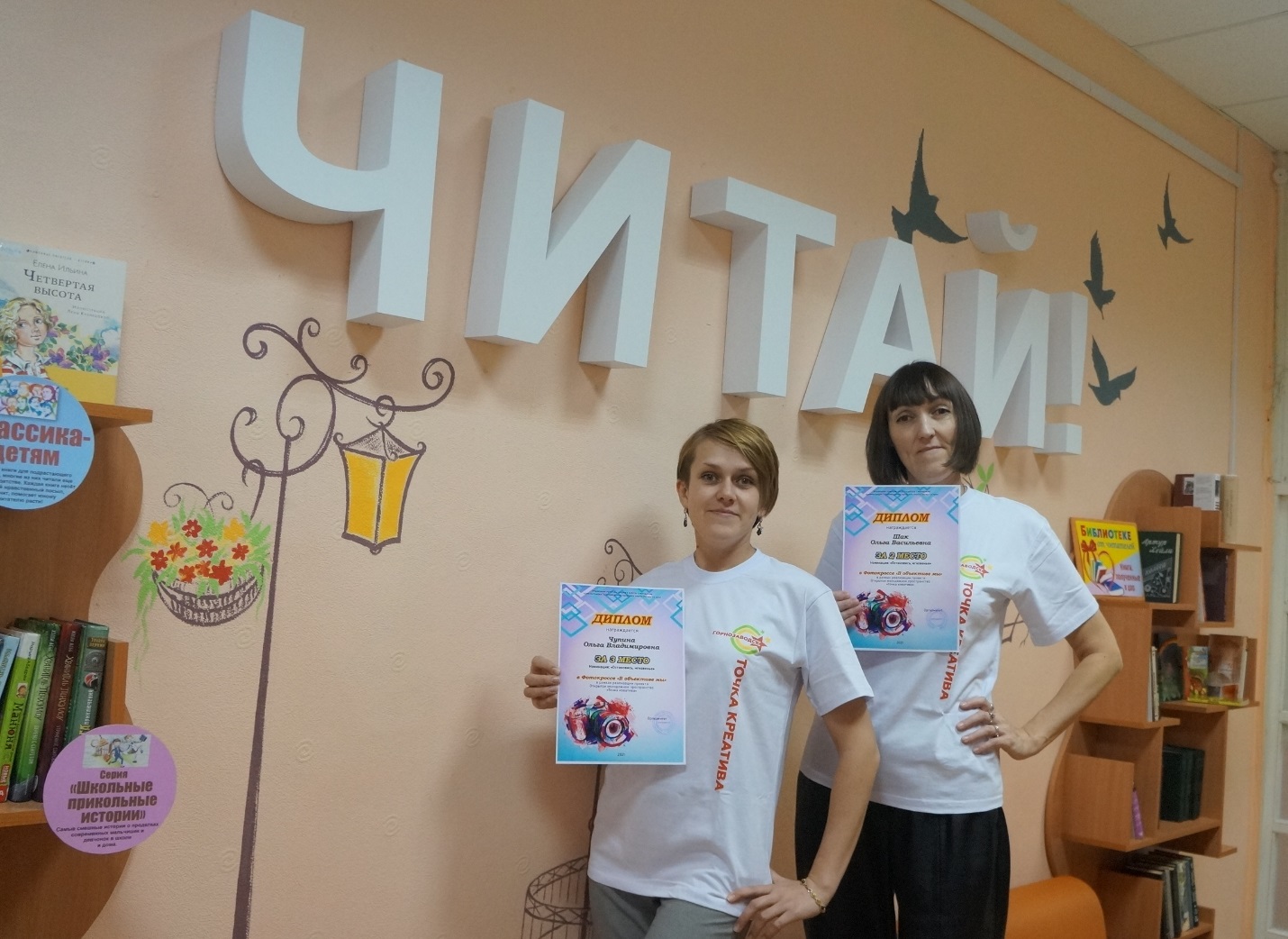 